Modified UK Phonetic Alphabet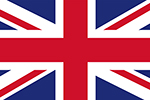 AAPPLENNOVEMBERBBRAVOOORANGECCHARLIEPPAPADDELTAQQUEENEECHORROBERTFFREDDIESSUGARGGOLFTTOMMYHHOTELUUNCLEIINDIAVVICTORJJULIETTEWWHISKEYKKILOXX-RAYLLONDONYYELLOWMMONKEYZZULU